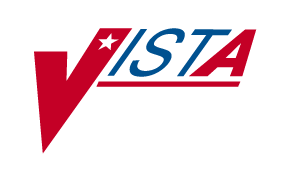 Inpatient MedicationsRelease NotesPSJ*5*267Revised September 2012Department of Veterans AffairsProduct DevelopmentTable of Contents1.	Introduction	12.	Enhancements	12.1.	Special Instructions/Other Print Info	12.2.	No Allergy Assessment	13.	Hardware Interfaces	24.	Software Interfaces	25.	User Documentation	36.	Remedy Tickets Resolved	3(This page included for two-sided copying.)IntroductionThis document provides a brief description of new features of the Special Instructions/Other Print Info and No Allergy Assessments for Inpatient Medications V.5.0 project for patch PSJ*5*267.EnhancementsNOTE: The following patches must be installed BEFORE PSJ*5*267:PSJ*5*200PSJ*5*253PSJ*5*254PSJ*5*263PSJ*5*265PSJ*5*273PSS*1*171Special Instructions/Other Print InfoSpecial Instructions and Other Print Info have been modified to support an unlimited amount of text. The functionality that copies the provider comments from the Computerized Patient Record System (CPRS) to be copied into each field has been retained, and an additional action has been added to (optionally) open a word processing edit dialog after copying the provider comments into the appropriate field (Special Instructions for Unit Dose, Other Print Info for IV). Special Instructions and Other Print Info may also be entered and/or edited from within Inpatient Medications V. 5.0 order entry options. Prior to this enhancement, Inpatient Medications maximum character length for Special Instructions was 180 characters and for Other Print Info the maximum length was 60 characters.A new activity log option, “Instruction History”, was created to assist in capturing edits to Special Instructions/Other Print Info.This enhancement resolves Patient Safety Issues PSPO 42, 1466/Remedy Ticket HD336419 - Comment lengths between CPRS and Pharmacy. Associated Files and FieldsNo Allergy AssessmentThe No Allergy Assessment enhancement provides an interactive alert to the pharmacist in Inpatient Medications V. 5.0 when no allergy assessment is on file for the patient, and a method for the pharmacist to enter an allergy assessment after receiving the alert. A pharmacy intervention is automatically created if the pharmacist chooses not to enter an assessment.The No Allergy Assessment functionality will be available at the following options:Inpatient Order Entry [PSJ OE]Non-Verified/Pending Orders [PSJU VBW]Order Entry [PSJU NE]Order Entry (IV) [PSJI ORDER]Profile (IV) [PSJI PROFILE]When a patient with no allergy assessment is selected from one of the affected options, the following message will be displayed to the pharmacist: "NO ALLERGY ASSESSMENT exists for this patient! Would you like to enter one now?" If the pharmacist enters 'YES' at this prompt, they are prompted for allergy information. If the pharmacist enters 'NO' at this prompt, a pharmacist intervention is created, with a type of 'NO ALLERGY ASSESSMENT'. The pharmacist is then prompted for Provider and Recommendation. A new Recommendation, 'UNABLE TO ASSESS', has been created specifically for this type of intervention.This enhancement addresses Patient Safety Issue PSPO 445 and 480.Hardware InterfacesInpatient Medications interfaces directly with printers for labels and reports.Inpatient Medications functions on the following standard server platforms used in VA Medical Center (VAMC) s:Open M V. 4.0 route 43 and MS Windows 2000, NT, XP and VMSSoftware InterfacesInpatient Medications requires the following versions (or higher) of VA software packages for proper implementation. The software listed in the table below is not included in this build and must be installed for the build to be completely functional.User DocumentationUser documentation for Inpatient Medications V.5.0 provides detailed information on the functionality, and can be found on the VistA Document Library (VDL). Inpatient Medications documents available are listed below:Nurse's User ManualNurse's User Manual Change PagesPharmacist's User ManualPharmacist's User Manual Change PagesTechnical Manual/Security GuideTechnical Manual/Security Guide Change PagesRelease NotesRemedy Tickets ResolvedThe following Remedy Tickets were resolved with this patch:HD 187184 – IV Med Stop DateHD 176676/PSPO 480 - Inpatient doesn't change order status to Expired.HD 377288 (original) - Default response should be "No"HD 273000 (original) - Field Validation Not CorrectHD 517634/PSPO 2137 - Provider Comments not displayed.HD 586428/PSPO 2137 - Provider Comments not displayed after Verify.(This page included for two-sided copying.)FilesFieldsNon-Verified Orders (#53.1)SPECIAL INSTRUCTIONS (LONG) (#135)Non-Verified Orders (#53.1)OTHER PRINT INFO (LONG) (#136)PackageVersionBCMA3.0Inpatient Medications5.0Kernel8.0MailMan8.0Nursing4.0CPRS1.0Pharmacy Data Management1.0RPC Broker (32-bit)1.1Toolkit7.3VA FileMan22.0Vitals/Measurements5.0